situations orales 5; situation 11 Försök nu berätta om din familj på franska. Ställ frågor till varandra och svara.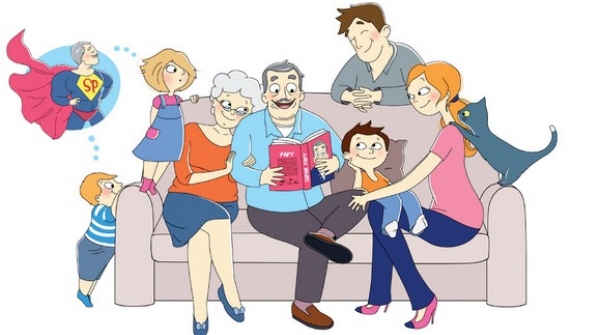 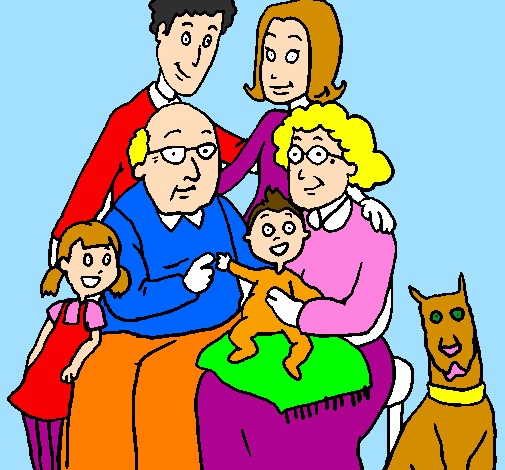 situations orales 5; situation 12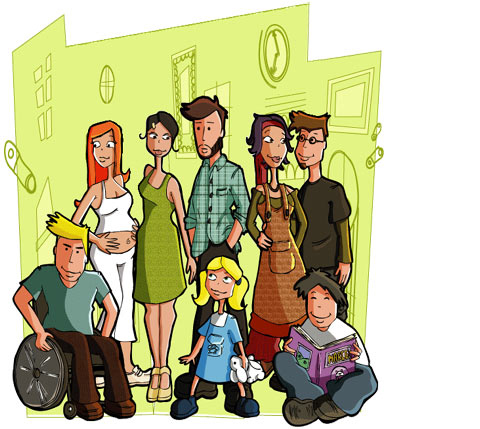 chemin1skriv och läs orden på franska:fransk stavningfranskt uttalsuédoistu as un frère ?ty a ööö frärhar du en bror ?oui, j’ai un frèrewi schä ööö frärja, jag har en broril s’appelle comment ?ill sappäll kåååmmaaavad heter han ?il s’appelle Lucasill sappäll lykahan heter Lucasil a quel âge ? (quel âge a-t-il ?)ill a käll asch (käll asch attill)hur gammal är han?il a sept ansill a sätt aaaahan är 7 årtu as une sœur ?ty a yn sörhar du en systeroui, j’ai une sœurwi schä yn sör´ja, jag har en systerelle s’appelle comment ?äll sappäll kåååmmaaavad heter hon ?elle s’appelle Johannaäll sappäll jåannahon heter Johannaelle a quel âge ? (quel âge a-t-elle ?)äll a käll asch (käll asch attäll)hur gammal är hon?elle a treize ansäll a träz aaaahon är 13 årje n’ai pas de frèreschö nö pa dö frärjag har ingen brorje n’ai pas de sœurschö nä pa dö sörjag har ingen systerfransk stavningfranskt uttalsuédoisvoilà ma famillevåalla ma famijjse här min familj (det här är min familj)il y a ma mèreilja ma märdet är min mammaelle s’appelle Marianneäll sappäll mariannhon heter Marianneelle a quarante ansäll a karaaaant aaaahon är 40 år gammalil y a mon pèreilja måååå pärdet är min pappail s’appelle Pierreill sappäll pjärhan heter Pierreil a trente ansill a traaa(n)t aaaaahan är 30 år gammalil y a ma sœurilja ma sördet är min systerelle s’appelle Célineäll sappäll sellinnhon heter Célineelle a douze ansäll a doz aaaaahon är 12 år gammalil y a aussi mon frèreilja åssi måååå frärdet är också min broril s’appelle Thomasill sappäll tåmaahan heter Thomasil a onze ansill a ååå(n)z aaaaahan är 11 år gammalj’ai un chien aussischä ööööö schijäää åssijag har en hund ocksåil s’appelle Milouill sappäll miloden heter Milouil a cinq ansill a sääää(n)k aaaaden är 5 år gammalil est blancill ä blaaaaden är vithon heter Mariannehon är 40 år gammal264vad heter han ?jag tycker om, jag gillarjag gillar inte kaffejag tycker jättemycket omhan heter Lucasvad tycker du inte om ?hur gammal är han?jag gillar intehan är 7 årgillar du.....?vadja, jag gillar (det)vad gillar du ?har du en bror ?vad heter hon ?ja, jag har en brorhon heter Johanna378hur gammal är hon?jag har ingen brorhon är 13 årdet är min mammahan är 30 år gammaljag gillar sportjag har ingen systerdet är min pappahan heter Thomashan heter Pierrehan är 11 år gammalgillar du choklad?jag har en hund ocksådet är onsdagden heter Miloudet är min systerden är 5 år gammaldet är också min brorden är vithar du en systernej, jag gillar inte (det)´ja, jag har en systerhon heter Célinevarsågodhon är 12 år gammaltackfröken